Please save as a PDF before uploading to the IS PortalBarriers, Solutions and OutcomesWhat cohort of children with additional needs does this application aim to support? Please choose one option only  Aboriginal and Torres Strait Islander children  Culturally and Linguistically Diverse children  Children from refugee/humanitarian backgroundsComment: What are the barriers this project will address? Barriers related to children: 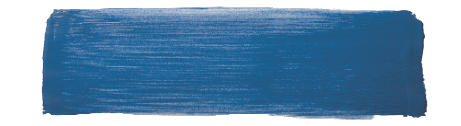 Barriers related to educators:Barriers related to the service and/or community: What is the impact of these barriers for children and educators? What have you already done to try to address these barriers? How will Bilingual Support help to address these barriers?What are the intended outcomes of the project? Outcomes related to children: Outcomes related to educators: Details of the ProjectWho is the Provider for this project?Why have you chosen them?What are their skills/expertise/qualifications regarding the provision of Bilingual Support?What is the attendance pattern of the child/ren who will access bilingual support?  M	   T	  W	   Th       FOther/Additional Information re: attendance pattern: Project PlanWhat level of support are you applying for?Bilingual FacilitatorIndicate the duration, frequency and intensity of supportNB: If the proposed support is more complex than can be shown below, please attach a separate Project Plan showing how support will be provided. Other Support For example: translation of written material, family meetings, provision of resources.Provide details:(NB: if the project includes the provision or development of resources, please provide a rationale for why the resources are essential to the project. NB cost of resources cannot be more than 10% of the total project cost) Are you applying for more than 12 weeks and/or 100 hours of support?      Yes	 No(see project guide for details re: typical levels of support) If Yes, Please provide a rationale for the additional support:Required Attachments Provider Quote (please attach) Optional Required Attachments Provider Information (if not included above) Project Plan (if not included above) Service Name Name of service contact personCase ID Inclusion Professional’s nameNumber of weeks support will be provided for:Days per week support is required:Hours per day support is required:Total hours of support requested: